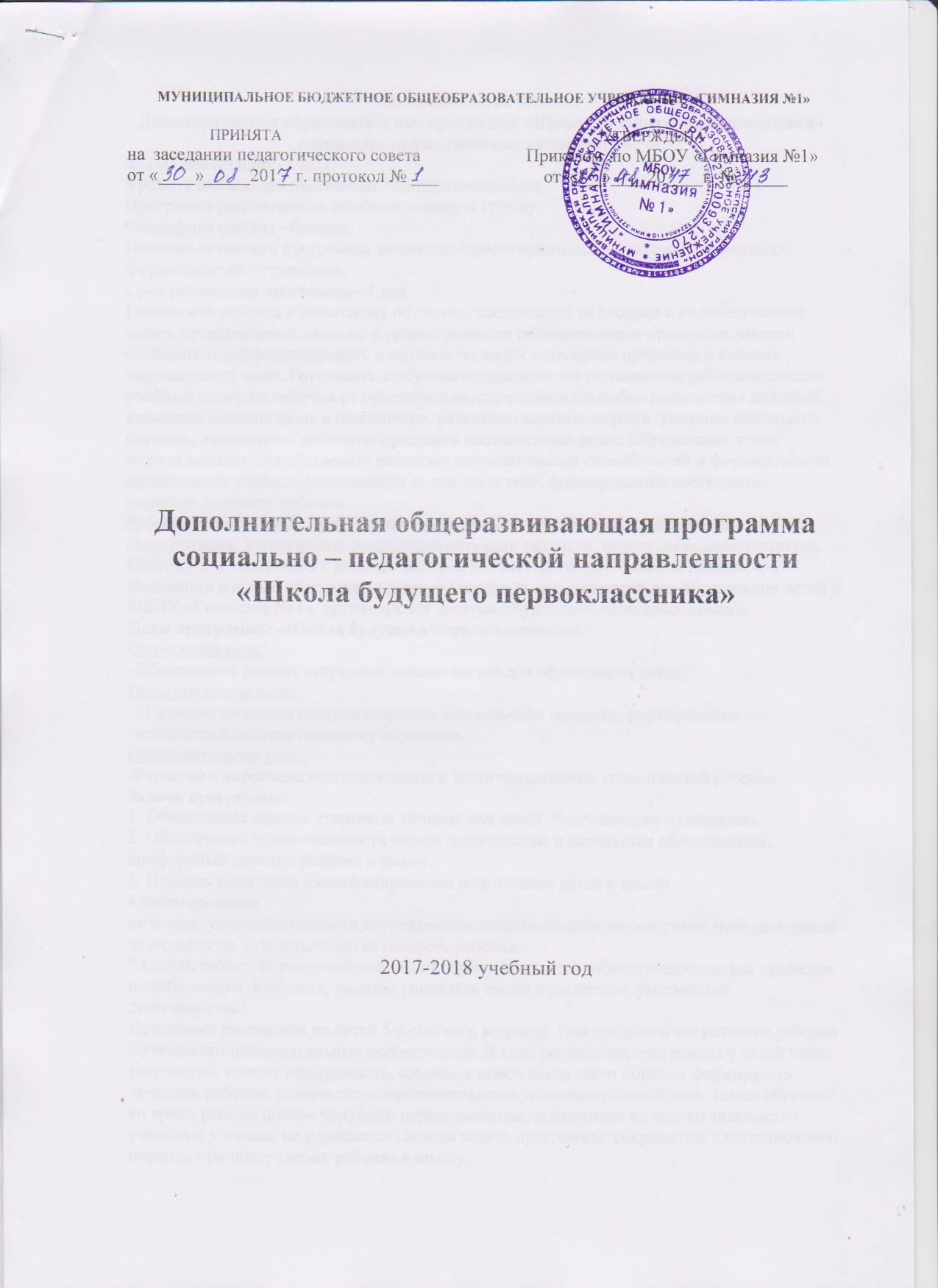 Пояснительная запискаДополнительная образовательная программа «Школа будущего первоклассника»социально-педагогической направленности.Форма реализации - очная.Уровень реализации программы - общеразвивающий.Программа рассчитана на комбинированную группу.Специфика работы - базовая.Целевые установки программы личностно-ориентированные (социальная адаптация).Форма занятий – групповая.Срок реализации программы - 1 год.Готовность ребёнка к школьному обучению заключается не столько в количественном запасе представлений, сколько в уровне развития познавательных процессов, умении обобщать и дифференцировать в соответствующих категориях предметы и явления окружающего мира. Готовность к обучению определяется пониманием ребёнком смысла учебных задач, их отличия от практических, осознанием способов выполнения действий, навыками самоконтроля и самооценки, развитием волевых качеств, умением наблюдать, слушать, запоминать, добиваться решения поставленных задач. Образование в этот период должно способствовать развитию познавательных способностей и формированию предпосылок учебной деятельности и, как следствие, формированию всесторонне развитой личности ребенка.Ребенок должен быть готовым к новым формам сотрудничества со взрослыми исверстниками, к изменению социальной ситуации развития, своего социального статуса.Поэтому в соответствии с рекомендациями Министерства образования Российской Федерации с целью обеспечения равных стартовых возможностей для образования детей в МБОУ «Гимназия № 1»  организуются занятия с будущими первоклассниками.Цели программы «Школа будущего первоклассника»:Социальная цель:–Обеспечение равных стартовых возможностей для образования детей.Педагогическая цель: – Развитие личности ребёнка старшего дошкольного возраста, формирование его готовности к систематическому обучению.Образовательная цель:-Развитие и коррекция познавательных и коммуникативных способностей ребенка.Задачи программы:1. Обеспечение единых стартовых условия для детей, поступающих в гимназию.2. Обеспечение преемственности между дошкольным и начальным образованием, комфортный переход ребёнка в школу.3. Помощь родителям квалифицированно подготовить детей к школе.4.Формирование интеллектуальнойготовности,котораявключаетвсебяовладениесредствами познавательной деятельности, мыслительную активность ребёнка.5.Содействоватьформированиюволевойготовности,т.е.способностиподчиняться правилам и требованиям  взрослых, умению управлять своим поведением, умственной деятельностью.Программа рассчитана на детей 5-6- летнего возраста. Она предполагает развитие ребенка с учетом его индивидуальных особенностей. В ходе реализации программы у детей через творчество, умение придумывать, создавать новое наилучшим образом формируется личность ребенка, развивается самостоятельность и познавательный мир. Таким образом, во время работы школы будущего первоклассника, происходит не только знакомство учителя и ученика, но и решается главная задача программы: сокращение адаптационного периода при поступлении ребенка в школу. Концепция программы подготовки будущих первоклассников основана на следующей идее: дошкольники только готовятся к систематическому обучению и этим определяется выбор содержания, методов и форм организации образования детей.Общие принципы организации образовательного процесса: образовательный процесс строится на основе баланса свободной самостоятельной деятельности детей и совместной деятельности взрослого с детьми; взрослый привлекает детей к занятиям без психологического принуждения,опираясь на их интерес к содержанию и форме деятельности, занимая позициюзаинтересованного партнёра – участника; в образовательном процессе реализуется дифференцированный подход понескольким направлениям:-  гибкий охват детей формами и содержанием деятельности, соответствующими их интересам и возможностям;- дифференцированныйвременнойрежимдляразныхвидовсовместнойдеятельности.Главная отличительная черта старшего дошкольника - формированиеуниверсальных человеческих способностей, без которых не может состояться личность. Именно поэтому данный этап имеет необходимое значение для всего последующего развития человека. Отсюда возникает задача нового  типаобучениядошкольниковразвивающего,обеспечивающегомаксимальнуювключенность ребенка в практическую деятельность и ведущую к саморазвитию личности.Основной идеей программы является создание условий для удовлетворенияважнейших потребностей ребенка, его самореализации и творческого самовыражения сучетом возрастных норм.Во главу угла поставлено развитие основных психических процессов черезигровую деятельность и комплексное развивающее занятие .Комплексное - гармонично сочетающее в себе различные вилы деятельности:двигательную и речевую разминки, слушание и сочинение сказок, рассказов,решение логических задач и задач с противоречиями, рисование, раскрашивание и т.п. Контроль и диагностика качества образовательного процесса.Психолого-педагогическая диагностика программы представляет собой системуотслеживания результатов образовательного процесса в несколько уровней. На первомуровне проводится диагностика стартового уровня интеллектуального, личностного исоциального развития ребенка, в конце обучения проводится диагностика освоенияобучающимися образовательной программы с целью отслеживания динамикиразвития ребенка, а не определения уровня его развития.Содержание учебного процессаВ основе подготовки к обучению в школе лежат личностно- ориентированные иразвивающие технологии.Целью личностно-ориентированных технологий являются развитие и формирование в процессе подготовки к обучению активной творческой личности.Развивающие технологии направлены на формирование у ребенка проблемного мышления, на развитие мыслительной активности.Развивающие технологии содержат: развивающие дидактические игры, развивающие практические задания, творческие упражнения, конструирование, аналитико-синтетические действия.Порядок организации работы «Школы будущих первоклассников»:Группа  формируется из детей 6-7-летнего возраста;Наполняемость групп не более 20 человек;Продолжительность обучения составляет 5 месяцев (январь - май);режим занятий: 1 раз в неделю (суббота) – 2 занятия по 30 минут, перерыв между занятиями -15 минут.Виды деятельности сменяют друг друга, следуя сюжету: сказочному или познавательному. Перемена и динамическая пауза, во время которых дети играют в подвижные игры вместе с педагогом, не могут считаться полноценным периодом релаксации, т.к. дети все равно находятся в условиях, отличных от привычного образа жизни, т.е. приближенных к школьным.Занятия по подготовке детей к обучению в школе проводятся по 2 направлениям:*образовательная область русский язык («Обучение грамоте. Развитие речи и мелкой моторики») – 15 занятий;*образовательная область математика («Формирование первичных математических представлений») – 15 занятий;Ожидаемые результаты:1 Достижение единых стартовых возможностей будущих первоклассников.2 Сформированность готовности ребёнка старшего дошкольного возраста к систематическому обучению.3 Овладение первоначальными сведениями, необходимыми для успешного прохождения обучения.Содержание программы.Раздел « Обучение грамоте. Развитие речи и мелкой моторики» (15 часов)Осуществляет обучение первоначальному чтению на основе современного  варианта аналитико - синтетического метода, который учитывает новые данные лингвистической, педагогической и методической науки, носит воспитывающий и развивающий характер, обеспечивает интенсивное речевое развитие детей и высокий уровень сознательности речи. В период обучения грамоте ведется работа по развитию фонематического слуха детей, расширению  и  уточнению представлений детей об окружающей действительности, обогащению их словаря и развитию речи.     Интенсивное развитие мелких мышц кисти, пальцев рук способствует активизации   мышления, речи, интеллектуальных процессов, облегчает обучению письму.     Речь устная и письменная - общее представление. Предложение и слово. Членение речи на предложения, предложения на слова, слова на слоги.Слог и ударение. Деление слов на слоги, ударение в словах, определение количества слогов в словах.Звуки и буквы. Представление о звуке, различие на слух и при произношении гласных и согласных звуков.Знакомство с буквами а, о, и, ы, у. Узнавание букв по их характерным признакам, правильное соотнесение звуков и букв.Чтение слогов- «слияний» с ориентировкой на гласную букву, чтение слогов с изученными буквами.Тематическое планированиеПланируемые результаты.Знать: основное отличие звука от буквыУметь:делить предложения на слова с использованием графических схем;составлять связные рассказы по картинке из пяти и более предложений;выделять в словах отдельные звуки;соотносить слышимое и произносимое слово со схемой моделью;выполнять звуко – буквенный анализ слов;правильно сидеть и держать ручку при письме. Раздел «Формирование первичных математических представлений»    (15 часов)В данном разделе объединены арифметический, алгебраический и геометрический  материал, предполагается формирование у детей пространственных представлений. Включение  в программу элементов алгебраической пропедевтики позволяет повысить уровень формируемых обобщений, способствует развитию абстрактного мышления учащихся. Изучение начального курса математики создает прочную основу для дальнейшего обучения этому предмету.     Пространственные и временные представления. Сравнение групп предметов (больше, меньше, столько же, больше на, меньше на). Название, последовательность и обозначение чисел от 1 до 10. Счет в прямом и  обратном порядке. Состав чисел. Число 0. Сравнение чисел. Геометрические фигуры: круг, шар, треугольник, четырехугольник.Тематическое планированиеПланируемые результаты.Знать:название и последовательность чисел от 0 до10;состав чисел от 2 до 10.Уметь:считать предметы в пределах 10;читать, записывать и сравнивать числа в пределах 10;ориентироваться в тетради.Календарный учебный график реализации дополнительной общеразвивающей программы «Школа будущего первоклассника» на 2017-2018 учебный годНормативный срок освоения дополнительной общеразвивающей программы социально-педагогической направленности «Школа будущего первоклассника» - 5 месяцев. Режим занятий: 1 раз в неделю (суббота) – 2 занятия по 30 минут, перерыв между занятиями -15 минут.3.Количество занятий в неделю и их продолжительность   Материально-техническое обеспечение реализации программы.      Принцип наглядности является одним из ведущих принципов обучения в «Школе будущего первоклассника».  Главную роль играют средства обучения, включающие наглядные пособия:1) натуральные пособия (реальные объекты живой и неживой природы, объекты-заместители);2) изобразительные наглядные пособия (рисунки, схематические рисунки, схемы, таблицы).Другим средством наглядности служит оборудование для мультимедийных демонстраций (компьютер, медиапроектор и др.).     Наряду с принципом наглядности важную роль играет принцип предметности, в соответствии с которым дети осуществляют разнообразные действия с изучаемыми объектами. В ходе подобной деятельности у дошкольников формируются практические умения и навыки по измерению величин, конструированию и моделированию предметных моделей, навыков счёта, осознанное усвоение изучаемого материала. Предусматривается проведение значительного числа предметных действий, обеспечивающих мотивацию, развитие внимания и памяти старших дошкольников. Исходя из этого, второе важное требование к оснащенности процесса подготовки дошкольников к обучению в школе заключается в том, что среди средств обучения в обязательном порядке должны быть представлены объекты для выполнения предметных действий, а также разнообразный раздаточный материал (разрезные карточки, раздаточный геометрический материал, карточки с моделями чисел, счетные палочки).Литература.Бардин В.К. Подготовка ребёнка к школе. М.: ТЦ Сфера, 2003.Безруких М.М. Ступеньки к школе. М.: Дрофа,2001.Волина В.В. Праздник числа. Книга для учителей и родителей. М.: Знание,1993Гаврина С.Е., Кутявина Н.Л., Топоркова И.Г., Щербинина С.В. Развиваем руки – чтоб учиться и писать, и красиво рисовать. Ярославль: Академия развития,2000.Головнева Н.Я., Ильина М.Н., Парамонова Л.Г. 365 проверочных заданий и упражнений для подготовки к школе. СПб.: Дельта,2000.Морозова О.В. Я иду в школу. Ростов н/Д.:  Феникс, 2000.Петерсон Л.Г., Кочемсова Е.Е. Игралочка. Часть 1,2. М.:Баласс, 2002.Узорова О.В., Нефедова Е.А. Пальчиковая гимнастика. М.: АСТ Астрель,2002.Цвынтарный В.В. Играем пальчиками и развиваем речь. СПб.: Лань, 1999.№ п/пТема занятийКоличество занятий1Нужно ли учиться говорить? Речь письменная и  устная. Упражнения для развития мелкой моторики. Виды штриховок.  Работа с трафаретом.12Знакомство с буквами, обозначающими гласные звуки. Обозначение гласного в схеме. Печатание гласных букв, обозначающих гласные звуки.13Учимся слышать звуки и называть их. Буквы, обозначающие согласные звуки. Обозначение согласного в схеме. Упражнения для развития мелкой моторики. Штриховка. Рисование по клеточкам14Звук – буква-слог-слово. Развитие речи (работа с загадками).15Гласные и согласные звуки. Рассматривание сюжетной картинки. Дидактическая игра «Черепаха». Рисование по точкам.16Упражнения в определении звуков, схемы звуков. Развитие речи (составление предложений по картинке, работа со схемой предложения). Рисование линий.17Звук – буква-слог-слово. Чтение слогов. Учимся рассказывать вместе (описание животного, птицы, растения). Упражнения для .развития мелкой моторики. Раскрашивание картинок.18Дифференциация звуков. Схемы слов. Чтение слогов. Составления предложения и схемы к нему. Рисование линий и овалов.19Деление слов на слоги. Понятие об ударении. Развитие речи (работа с сюжетными картинками). Раскрашивание картинок.110Звук – буква-слог-слово. Ударение. Составление схем к словам. Угадывание слова по схеме. Развитие речи (описание картинки). Раскрашивание картинок.111Звуко – буквенный  анализ. Гласные и согласные звуки. Схемы слов. Ударение.  Рисование по точкам.112Чтение слогов. Дифференциация звуков. Развитие речи (составление рассказа по серии картинок). Раскрашивание картинок.113Деление слов на слоги. Ударение. Работа со схемами слов. Развитие речи (русские народные сказки).Рисование по образцу.114Звуко – буквенный  анализ слова. Составление предложений по картинке. Графическое изображение предложения.115Итоговое занятие. Чему мы научились? Что мы умеем?1№п/пТема занятийКоличество занятий1Прямой и обратный счет. Разорванный счет.12Больше. Меньше. Столько же. Рисование по клеточкам.13Знакомство с 1,2. Состав числа 2. Знакомство с записью цифр 1,2.14Цифра 3.Состав числа 3. Предыдущее, последующее число. Знакомство с записью цифры 315Геометрическая фигуры. Треугольник.16Цифра 4.Состав числа 4. Предыдущее, последующее число. Знакомство с записью цифры 417Геометрические фигуры. Четырехугольник.18Цифра 5.Состав числа 5. Знакомство с записью цифры 5.  Лево. Право.19Цифра 6.Состав числа 6. Знакомство с записью цифры 6. Решение рифмованных задач.110Цифра 7.Состав числа 7. Знакомство с записью цифры 7. Решение рифмованных задач.111Цифра 8.Состав числа 8. Знакомство с записью цифры 8. 112Цифра 9.Состав числа 9. Знакомство с записью цифры 9.113Цифра 10.Состав числа 10. 114Цифра 0. Геометрические фигуры: круг, шар115Закрепление состава числа от 2-10. Решение задач по картинкам.1Дни неделиНачало занятийОкончание занятийСуббота12.0013.15МесяцКоличество занятийКоличество занятийКоличество занятийПродолжительностьзанятияПродолжительность переменыМесяцв месяцв деньвсегоПродолжительностьзанятияПродолжительность переменыянварь22430 минут15 мин (после первого занятия)февраль32630 минут15 мин (после первого занятия)март42830 минут15 мин (после первого занятия)апрель42830 минут15 мин (после первого занятия)май22430 минут15 мин (после первого занятия)